Resoluciones #436 - #459Resoluciones #436 - #459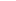 